Jurassic Coast SwimmingWinter Swim Challenge 2023-2024Jurassic Coast Swimming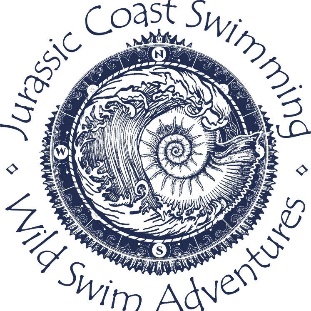 Winter Swim Challenge 2023-2024Name:						Wetsuit/skins:JCS Winter swim challenge. 5 months of gradually decreasing water temperatures. Challenge yourself to swim every week through the winter months. Make a note of your distance OR time in the open water or simply tick the boxes weekly to say you have swum that week. Gain bonus points (meters/minutes) throughout with pop up quizzes on safety, first aid, water conditions, locations etc... and extra challenges. Prizes for winner in each category. No fee this year, unless you need a new hat. Some new challenges for you this year, see how many you can tick off.Moonlight swim Sunset swim Sunrise swim Lake swim River swim Swim in a Sea Pool Swim in a different county Spot a sealSpot a sea anemone Swim in a different country Go Wave jumping Swim in skins (wetsuit if you normally do skins!) Double Dip DayTriple Dip Day Do 5 mins of Ocean aerobics with a friend Swim every day for a week Bake a cake and bring it to class (bonus points!)Brownsea Island Studland Bay Swanage Bay  Chapmans Pool Kimmeridge Bay Worbarrow Bay  Mupe Bay Lulworth CoveRingstead Bay Osmington Mills Church Ope Chesil CoveWinter Swim Gear				Risks associated with Swimming in Cold Water		Winter TimetableSwim Gloves/socks							Cold water shock						Tuesdays 10.30 L1Waterproof Dryrobe/Poncho					Cramp							Tuesdays 11.30 L2Hot Drink & snack							Cold water urticaria					Wednesdays 10am L1&2Bobble Hat & thick Socks						Hypothermia							Saturdays 11.30 L1&2Tow float with ICE details						After drop							Saturdays 15.00 Pool Mat to stand on while changing					SIPE								Monthly Location SwimsFirst Aid KitHot water bottle		Always go for a brisk walk after swimming to make sure your core has warmed up. DO NOT just go and sit in a hot carNever be tempted to swim alone, ESPECIALLY in the winter. If you agree to swim with someone ALWAYS turn up.NEVER give in to peer pressure, listen to your body, if you feel cold GET OUT IMMEDIATELY.NEVER treat one day the same as the next. Outside temperature, how you have slept, how much you have eaten, how you feel, ALL play a major part in how well your body copes with the cold water.This is a fun challenge, NOT a competition. Please do not push yourself beyond your abilities.NovemberDecemberJanuaryFebruaryMarchw/c 28th Oct28th Oct Winter Location swim & start of challengeweekly mins/distance/bonusw/c 2nd  Dec2nd Dec Pool Sessionweekly mins/distance/bonusw/c 30th December1st Jan New Year Swim superheroes TBCweekly mins/distance/bonus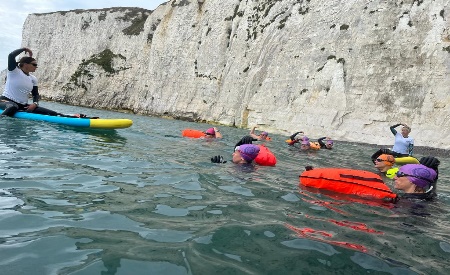 w/c 2nd  March2nd Mar Winter Location Swimweekly mins/distance/bonusw/c 4th Nov4th Nov Pool sessionweekly mins/distance/bonusw/c 9th Dec15th Dec Xmas Partyweekly mins/distance/bonusw/c 6th Jan6th Jan Winter Location Swimweekly mins/distance/bonusw/c 3rd Feb3rd Feb Winter Location Swimweekly mins/distance/bonusw/c 9th March9th March Pool Sessionweekly mins/distance/bonusw/c 11th Nov11th Nov Winter Location swimweekly mins/distance/bonusw/c 16th Dec16th Dec Winter Location Swimweekly mins/distance/bonusw/c 13th Jan13th Jan Pool sessionweekly mins/distance/bonusw/c 10th Febweekly mins/distance/bonusw/c 16th Marchweekly mins/distance/bonusw/c 18th Novweekly mins/distance/bonusw/c 23rd Dec27th Dec Full Moon swim (weather dependent)weekly mins/distance/bonusw/c 20th  Jan25th Jan Full Moon swim (weather dependent)weekly mins/distance/bonusw/c 17th Feb24th Feb Full Moon swim (weather dependent)weekly mins/distance/bonusw/c 23rd March23rd March Pool session25th March Full Moon swimweekly mins/distance/bonusw/c 25th Nov27th Nov Full Moon swim (weather dependent)weekly mins/distance/bonus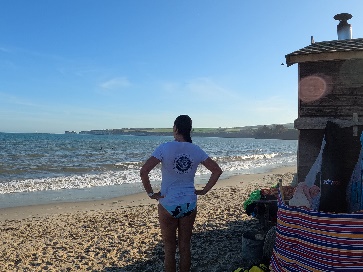 w/c 27th Jan27th Jan Pool Sessionweekly mins/distance/bonusw/c 24th Feb24th Feb Pool sessionweekly mins/distance/bonusw/c 30th March30th Mar Winter Location swim & End of challenge